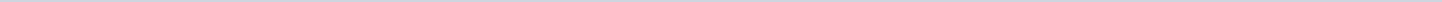 Geen documenten gevonden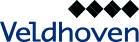 Gemeente VeldhovenAangemaakt op:Gemeente Veldhoven28-03-2024 20:12Moties en amendementen0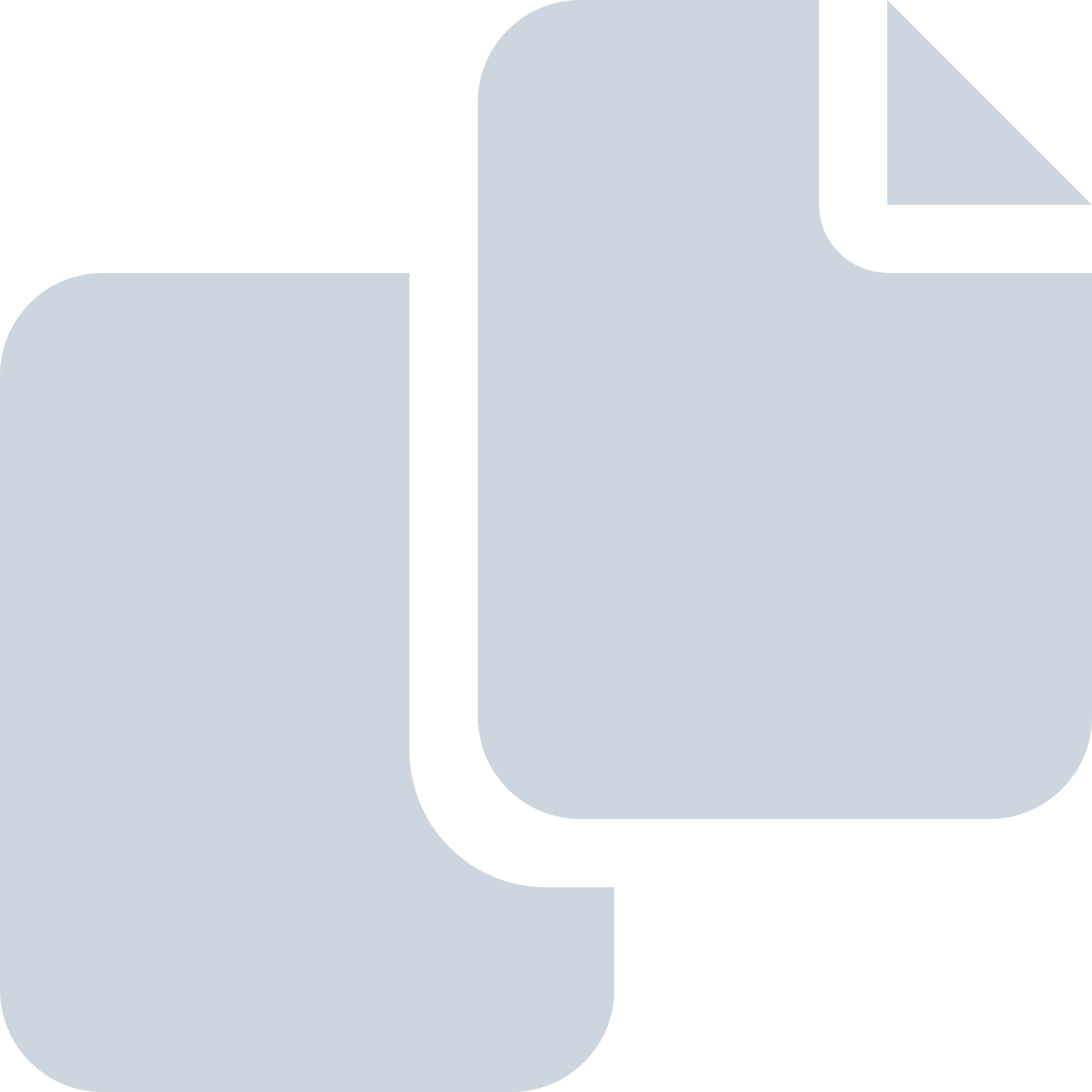 Periode: oktober 2023